                 МБУ  «Атаманская  поселенческая   библиотека»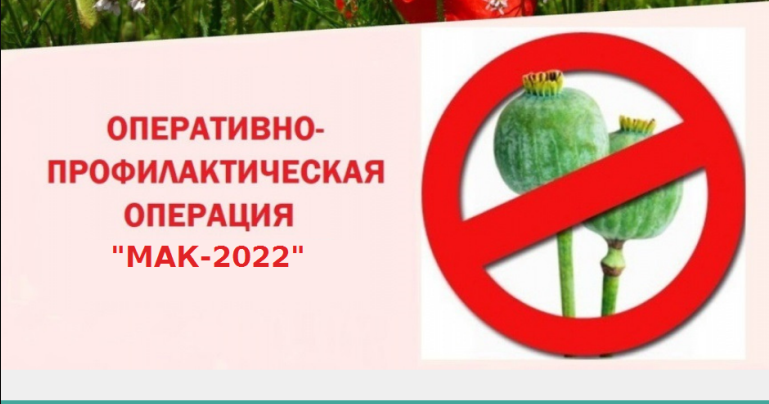 	ЮНОШИ  И  ДЕВУШКИ!                         Наркотическая  зависимость – это страшная                                               болезнь, которая может  привести  к  смерти.                                              МОЛОДЕЖЬ!                        Мы обращаемся к вам -  ОСТАНОВИТЕСЬ!                        Пристрастие к наркотикам – это моральное                        и  физическое  самоуничтожение.                         МЫ  -  ЗА ЗДОРОВЫЙ  ОБРАЗ  ЖИЗНИ!                               МЫ  -  ЗА  СВЕТЛЫЙ   21  ВЕК!                                                 ПОМНИТЕ!                  ЖИЗНЬ   -   ВОЗМОЖНОСТЬ, ИСПОЛЬЗУЙТЕ ЕЁ,                  ЖИЗНЬ   -   КРАСИВА,   ВОСХИЩАЙТЕСЬ   ЕЮ,                  ЖИЗНЬ   -   БЛАЖЕНСТВО,   ВКУШАЙТЕ   ЕГО,                  ЖИЗНЬ   -   МЕЧТА,   ОСУЩЕСТВЛЯЙТЕ   ЕЁ,                  ЖИЗНЬ   -   ВЫЗОВ,     ПРИМИТЕ  ЕГО,                  ЖИЗНЬ   -   ИГРА,  СЫГРАЙТЕ  В  НЕЁ,                  ЖИЗНЬ   -   БОГАТСТВО,  ДОРОЖИТЕ  ИМ,                  ЖИЗНЬ   -   ЗДОРОВЬЕ,   БЕРЕГИТЕ   ЕГО,                  ЖИЗНЬ   -   ЛЮБОВЬ,  НАСЛАЖДАЙТЕСЬ   ЕЮ,                  ЖИЗНЬ   -   ТАЙНА,    ПОЗНАЙТЕ  ЕЁ,                  ЖИЗНЬ   -   ШАНС,  ВОСПОЛЬЗУЙТЕСЬ  ИМ,                  ЖИЗНЬ   -   ПЕСНЯ,    СПОЙТЕ  ЕЁ,                  ЖИЗНЬ   -   ПРЕКРАСНА,  НЕ  ГУБИТЕ  ЕЁ,                  ЖИЗНЬ   -   ЭТО   ЖИЗНЬ,   БОРИТЕСЬ  ЗА  НЕЁ.                МБУ «Атаманская поселенческая библиотека»   принимает участие  в           проведении межведомственной  комплексной  оперативно-профилактической          операции   «Мак – 2022».  В  читальном зале библиотеки  оформлен инфор-          мационный стенд  «Жизнь вне зависимости ,  размещаются листовки в обще-          ственных  местах ст. Атаманской.  С посетителями библиотеки и читального           зала  проводятся  разъяснительные беседы  информационного характера  с          вручением памяток и буклетов.          . 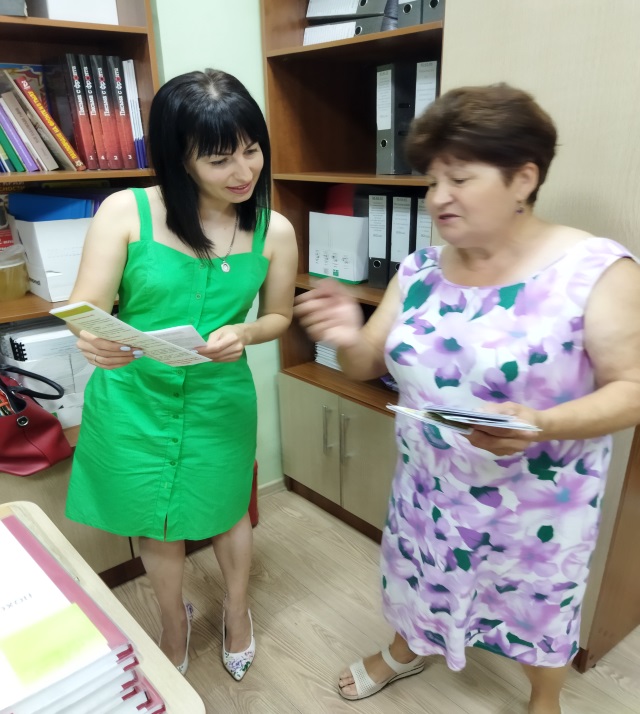 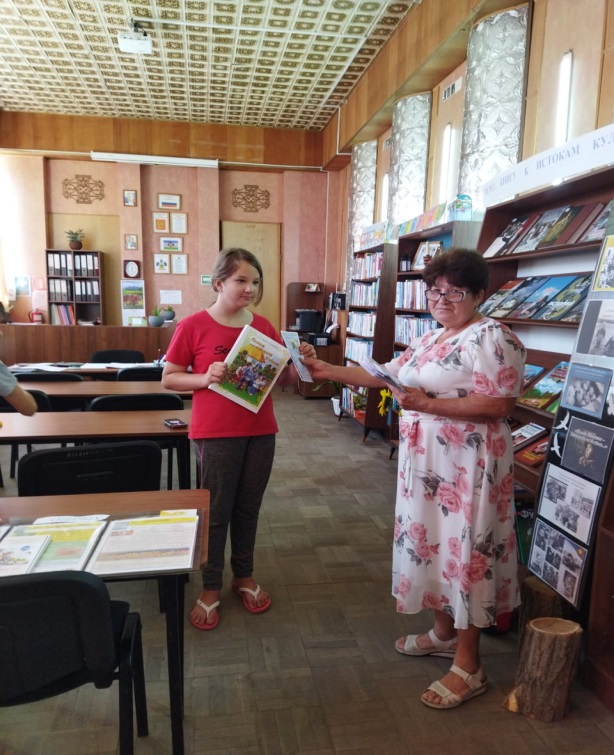 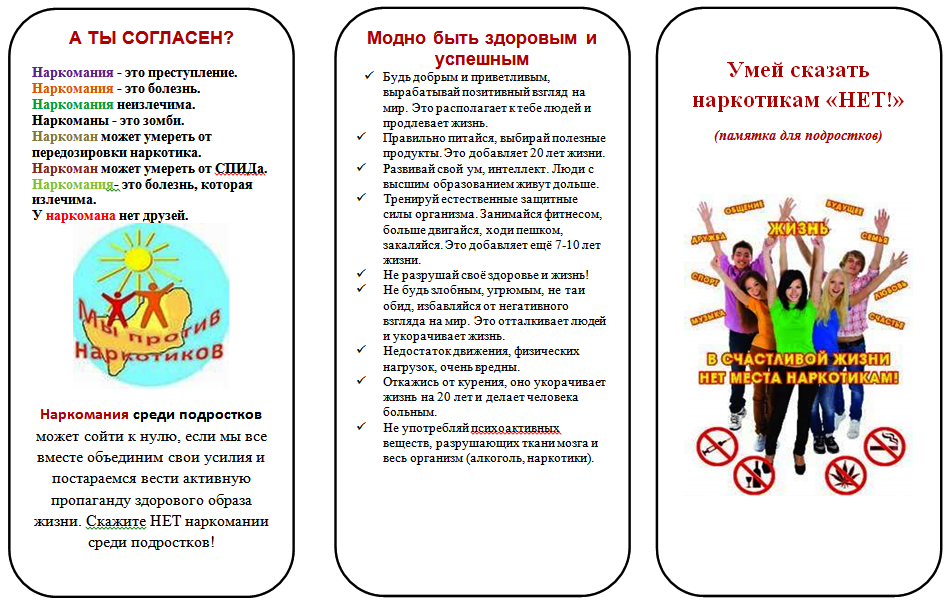 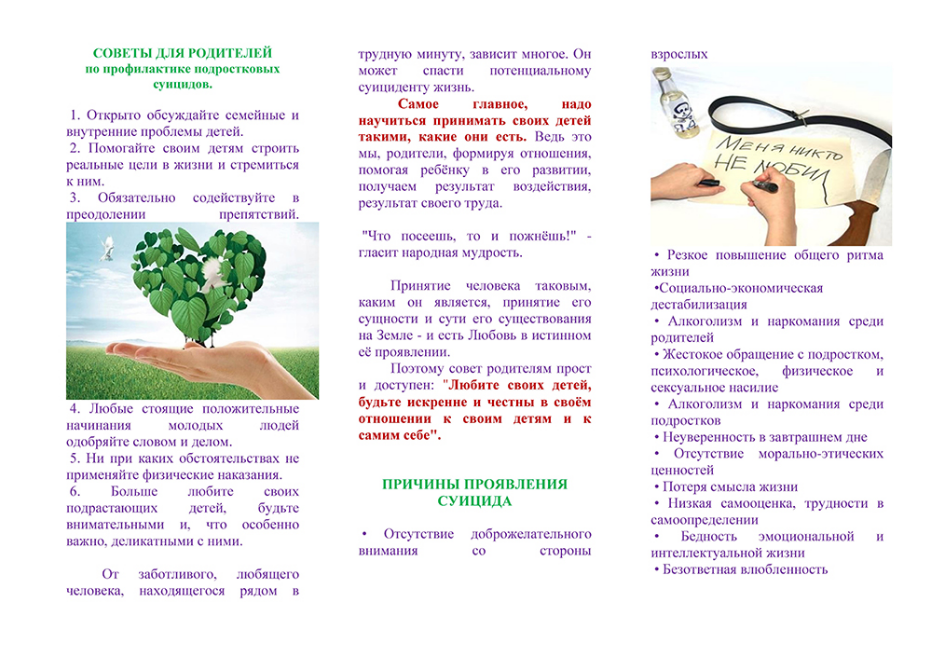           ДО   НОВЫХ  ВСТРЕЧ!          Директор  МБУ «Атаманская поселенческая библиотека»         Литвиненко В.С.